生ごみ堆肥づくり状況調査日頃から、名古屋市のごみ減量、資源化にご協力いただきありがとうございます。本市では、「生ごみ堆肥づくり講座」を実施し、段ボールコンポストでの堆肥化を推進することで、生ごみの減量・資源化に取り組んでいます。講座をより充実したものとするため今後の参考としたく、講座を受講し、段ボールコンポストに取り組んでいただいた方へ、１年後をめどに状況調査を実施しています。ご多忙のところ恐縮ですが、調査へのご協力をよろしくお願い申し上げます。　　　　　　　　　　　　　　　　　　　　　　　　　　　　　　　　　　　　　　　　　　　　名古屋市環境局資源化推進室１　基礎編の講座後に配付した段ボールコンポストでの堆肥づくりについてお聞きします。　段ボールコンポストを利用し堆肥とすることができましたか。当てはまる項目に〇をつけて下さい。　　（　）ア　できた		　（　）イ　できなかった　→「４」へお進みください２　（１で、「ア　できた」方にお聞きします）　　できた堆肥は利用できましたか。当てはまる項目に〇をつけてください。（複数回答可）（　）ア　すべて畑や家庭菜園等で利用した（　）イ　畑や家庭菜園等で利用したが、使い切れなかった　　（　）ウ　できた堆肥を利用しなかった　　　（　）エ　その他 （　　　　　　　　　　　　　　　　　　　　　　　　　　）３　（２で、「イ　畑や家庭菜園で利用したが、使い切れなかった」「ウ　できた堆肥を利用しなかった」方にお聞きします）　　使い切れなかった堆肥や、利用しなかった堆肥をどうしましたか。当てはまる項目に〇をつけてください。（複数回答可）　　（　）ア　知人などに譲渡した　　                          （　）イ　ごみとして捨てた（　）ウ　名古屋市（環境事業所）に持ち込んだ        （　）エ　何もせず保管している（　）オ　その他 （　　　　　　　　　　　　　　　　　　　　　　　　　　）４　現在、段ボールコンポストでの堆肥づくりを続けていますか。　　（　）ア　続けている　　　        （　）イ　続けていない５　（４で、「イ　続けていない」方にお聞きします）　　続けていない理由について当てはまる項目に〇をつけてください。（複数回答可）（　）ア　資材を使いきった後の新しい資材の入手が困難だった（　）イ　新しい資材の値段が高かった      （　）ウ　生ごみをうまく分解できなかった（　）エ　毎日の作業が面倒だった           （　）オ　虫や臭いがきつかった（　）カ　段ボールコンポストの使い勝手が悪かった    （　）キ　堆肥の使い道がない・使い切れない（　）ク　他の方法で堆肥化することにした（　）ケ　その他 （　　　　　　　　　　　　　　　　　　　　　　　　　　　　　　　　　　　　　　　　　　　　　　　　　　）６　あなたが段ボールコンポストでつくった堆肥を、市が引き取って公共施設の花壇などで使用する場合、市に堆肥を持ち込んでみたいと思いますか。当てはまる項目に〇をつけて下さい。　　（　）ア　市に持ち込むために堆肥をつくりたい　　　（　）イ　堆肥があまれば市に持ち込んでもよい　　（　）ウ　どちらともいえない　　　　　　　　　　　　　   （　）エ　市に堆肥を持ち込もうと思わない７　生ごみ堆肥づくりについての、意見・感想等をご記入ください。ご協力ありがとうございました。〇 令和5年1月20日（金）までのご提出をお願いいたします。〇 提出は、電子メール※またはFAXにより、下記「あて先」までお願いいたします。あて先・問い合わせ先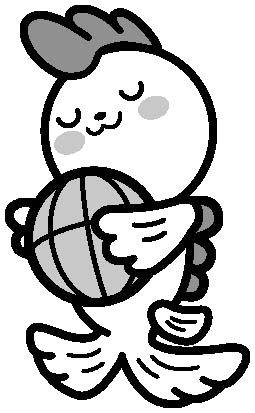 ➡〒460-8508中区三の丸3-1-1名古屋市環境局資源化推進室　　　　TEL：972-2379　FAX：972-4133　　　　電子メール：a2297@kankyokyoku.city.nagoya.lg.jp氏名講座受講時期（基礎編）講座受講時期（基礎編）令和　　　　年　　　　月年代（　　  　  　）代お住まい戸建て（庭有） ・ 戸建て（庭無） ・ 共同住宅戸建て（庭有） ・ 戸建て（庭無） ・ 共同住宅